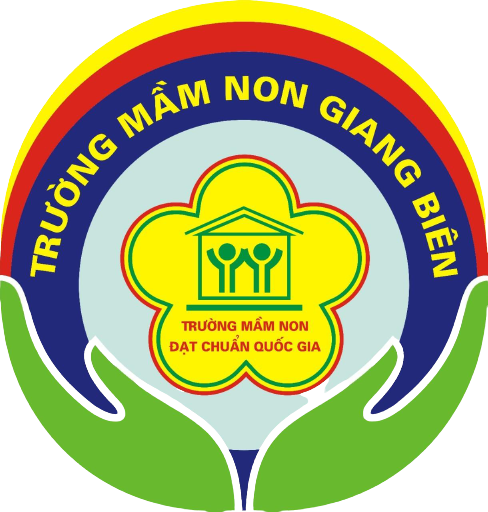 Bé hãy gọi tên các phương tiện giao thông đường bộ.Khoanh tròn vào những phương tiện giao thông chạy trên đường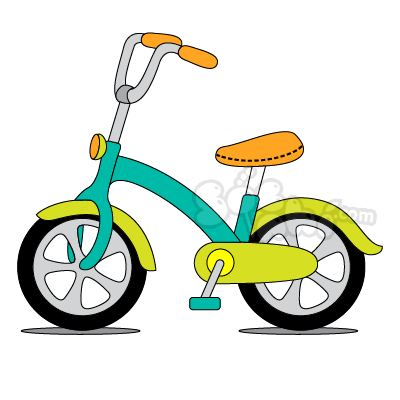 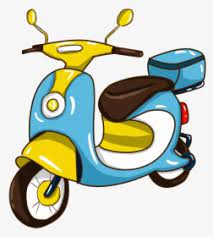 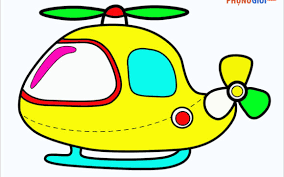 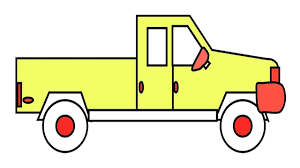 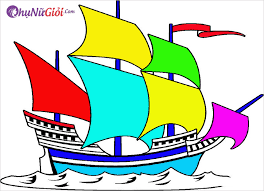 